Liebe Eltern,ab Mittwoch, den 16. Dezember werden die Schulen geschlossen. Der Beschluss ist gleichzusetzen mit vorgezogenen Ferien. Fernlernunterricht ist nicht vorgesehen.Kinder sollen - wann immer möglich - zu Hause betreut werden.Es gibt eine Notbetreuung. Anspruch auf Notbetreuung haben Kinder, bei denen beide Erziehungsberechtigte beziehungsweise die oder der Alleinerziehende von ihrem Arbeitgeber als unabkömmlich gelten. Dies gilt für Präsenzarbeitsplätze sowie für Home- Office- Arbeitsplätze gleichermaßen.Bitte nehmen Sie die Notbetreuung nur in Anspruch, wenn es Ihnen nicht anders möglich ist. Bitte bleiben Sie gesund und schützen Sie sich und andere, indem Sie und Ihre Kinder auf jeden nicht notwendigen Kontakt zu anderen Menschen verzichten.Mit freundlichen GrüßenAngela Speicher……………………………………………………………………………………………………………………………………………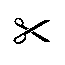 Wir benötigen keine Notbetreuung.				ja		Wir haben Anspruch auf eine Notbetreuung. 			jaUnser Kind soll bis Unterrichtsschluss betreut werden.		jaUnser Kind soll bis 15.45 Uhr betreut werden.			JaName des Kindes: __________________		Klasse: ________Unterschrift der Eltern:_____________________________________